STAȚIUNEA: OLIMPHOTEL MAJESTIC 3* Tarife exprimate în LEI/noapte/cameră*includ cazare + MIC DEJUN pentru 2 adulţi și un copil < 10 aniSuplimentul ALL INCLUSIVE este obligatoriu in perioada 10.07 – 22.08.2020, se adauga 100lei/zi/adult la tarifele cu MD Suplimentul all inclusive cuprinde: mic-dejun, gustare, pranz, gustare, cina, bauturi incluse intre orele 11:00 – 21:00Suplimentul demipensiune contine: mic-dejun, gustare, pranz/cina ( bauturi ), se adauga 50lei/zi/adult la tarifele cu MDValoarea mic dejunului este de 25 lei/persoana INCLUSAFacilitati copii 2020Infantul (0 – 2 ani neîmpliniți) are gratuitate la cazare si serviciile de masă, şi nu este considerat primul copil.Primeşte pătuț de bebeluş gratuit în limita disponibilului şi NUMAI la cerere;Camere duble2 adulti + 1 copil ( 0 – 10 ani ), copilul  are gratuitate la cazare si mese daca doarme in acelasi pat cu adulti2 adulti + 2 copii ( 0 – 10 ani ), copii au gratuitate la mese dar se adauga pat suplimentar pentru al doilea copil2 adulti + 1 copil (10 – 14 ani), copilul plateste pat suplimentar si 50% din valoarea meselor*Copii peste 14 ani sunt considerati adulti si achita obligatoriu pat suplimentar si toate meseleCamera singleUn adult si un copil ( 0 -10 ani ), copilul are gratuitate la cazare si meseUn adult si un copil (10 – 14 ani), copilul are gratuitate la cazare dar achita 50% din valoarea unei meseApartamente2 adulti + 2 copii (0 -10 ani), copii au gratuitate la cazare si la mese2 adulti + 2 copii (0 – 10 ani si 10 – 14 ani), copii au gratuitate la cazare, se achita 50% din valoarea unei mese pentru copilul de 10 – 14 ani2 adulti + 2 copii (10 – 14 ani), copii au gratuitate la cazare, se achita 50% din valoare unei mese pentru ambi copii3 adulti, se achita 100% din valoarea meselorSuplimente masă Hotel Majestic OLIMP:DEMIPENSIUNE/ ALL INCLUSIVE:Mic dejun buffet suedez ( 07.30 - 10.00 ), (micul dejun este diversificat ) include: diverse preparate si bauturi: apă, suc,ceai,lapte si cafeaPranz buffet suedez ( 12:00 – 15:00 ) cu bauturi alcoolice si nonalcoolice incluse Cina buffet suedez ( 18:30 – 21:00 ) cu bauturi alcoolice si nonalcoolice incluse Gustarile vor fi servite de doua ori pe zi respectiv cu o ora inainte de pranz si cinaLa suplimentul DP cu pranz bauturile vor fi incluse intre orele 11:00 – 15:00 iar pentru DP cu cina bauturile vor fi incluse intre orele 17:00 – 21:00La suplimentul all inclusive bauturile sunt incluse in intervalul 11:00 – 21:00Servicii incluse:Discount 30% la sezlongurile din fata complexului Amfiteatru – Belvedere valabil doar pentru pachetul all inclusiveProgram de seară - muzică live pentru adulţi;Acces gratuit la cele 2 locuri de joacă situate atât în interiorul hotelului, cât şi în exterior; Acces gratuit la piscinele complexului cu şezlong gratuit în limita disponibilului.Piscina pentru copii este încălzită pe întreg sezonul estival;Umbrele / Hamac / Balansoar, gratuite la piscină în limita disponibilului; Acces gratuit internet WI-FI în complex doar in loby –bar si receptie ; Parcare auto gratuită în limita locurilor disponibile;Păstrarea obiectelor de valoare / Depozitarea şi păstrarea bagajelor / Pătuţ bebeluş la cerere; Comandă taxi;Jocuri divertisment (şah, table, rummy, cărţi de joc, tenis de masă);Stand de presă naţională şi internaţională la recepţie, infomaţii turistice, cultural-sportive, adrese;Convorbiri interne şi internaţionale; Servicii poştale, servicii fax; Sală de conferinţaOferte sezon 2020Oferta seniori 55+ ( camera dubla 2 adulti si un copil sub 10 ani )- cazare cu all inclusive intervalul 29.05 – 18.06.2020 si 06.09 – 13.09.2020 la  140 lei/noapte pentru minim 5 noptiOferta rusalii ( camera dubla 2 adulti si un copil sub 10 ani )– cazare cu all inclusive 140 lei/noapte pentru minim 3 nopti*Patul suplimentar are un cost fix de 30 de lei/noapte*Ofertele de mai sus nu se cumuleaza cu inscrieri timpurii sau cu alte reduceri si nu se aplica in cazul apartamentelor si camerelor single.Prezentare camere: Camera dublă (18 mp) Intr-o camera dubla pot fi cazati maxim 2 adulti si 1 copil 10 -14 sau 2 adulti + 1 copil 10 -14 si un copil 0 – 10 ani cu conditia adaugarii unui pat suplimentar in ambele cazuri. În funcţie de disponibilitatea hotelului, se va aloca o cameră cu pat matrimonial sau cu două paturi (twin). Camera single (18 mp) Intr- o camera single se pot caza maxim 1 adult + 1 copil de 0 – 10 ani sau adult de 10 – 14 ani În funcţie de disponibilitatea hotelului, se va aloca o cameră cu pat matrimonial sau cu două paturi (twin). Diferența dintre camera single și cea dublă este doar de masă, camera fiind aceeași. Apartament (36 mp) Intr-un apartament se pot caza maxim 2 adulti + 2 copii 0 – 14 ani sau 3 adulti si un copil 0 – 14 ani. Este compus din două camere, un dormitor cu pat matrimonial şi un living spaţios cu canapea extensibilă în care pot dormi 2 copii mai mici de 14 ani sau 1 adult si un copil . Apartamentul dispune de frigider.Toate apartamentele sunt situate cate unul pe fiecare etaj si cele de la etajul 3 in sus au vedere partial spre mare.nu accepta accesul cu produse alimentare achizitionate din exterior si nu permite cazarea cu animale de companie; Facilități:-Restaurant, lobby bar, terasa-Piscină cu sezlonguri pentru adulți și copii-Loc dejoacă în aer liber-Internet wireless in  spatiile publice(loby-bar si receptie)-Aer condiționat-Parcare gratuită în limita locurilor disponibile-Rampa acces persoane cu dizabilitati-Sala de fitness, sauna, jacuzziCAMERADUBLĂ29.05 - 18.0619.06 - 09.0723.08 - 05.0910.07 - 22.0806.09 - 13.09Minim 3 nopți220240360220minim 5 nopți190220340190minim 7 nopti170200320170CAMERA SINGLE29.05 - 18.0619.06 - 09.0723.08 - 05.0910.07 - 22.0806.09 - 13.09Minim 3 nopți200220340200minim 5 nopți170200320170minim 7 nopti150180300150APARTAMENT2 camere29.05 - 18.0619.06 - 09.0723.08 - 05.0910.07 - 22.0806.09 - 13.09Minim 3 nopți320420550320minim 5 nopți300400520300minim 7 nopti280370480280**Reducerea acordată prin programul ÎNSCRIERI TIMPURII nu se cumulează cu alte reduceri şi nu se aplică în cazul apartamentelor,camerelor single si se acorda peste 5 nopti**Reducerea acordată prin programul ÎNSCRIERI TIMPURII nu se cumulează cu alte reduceri şi nu se aplică în cazul apartamentelor,camerelor single si se acorda peste 5 nopti**Reducerea acordată prin programul ÎNSCRIERI TIMPURII nu se cumulează cu alte reduceri şi nu se aplică în cazul apartamentelor,camerelor single si se acorda peste 5 nopti**Reducerea acordată prin programul ÎNSCRIERI TIMPURII nu se cumulează cu alte reduceri şi nu se aplică în cazul apartamentelor,camerelor single si se acorda peste 5 nopti**Reducerea acordată prin programul ÎNSCRIERI TIMPURII nu se cumulează cu alte reduceri şi nu se aplică în cazul apartamentelor,camerelor single si se acorda peste 5 noptiÎNSCRIERI TIMPURII 2020***Reducerea se aplică la întregul pachet achiziționat (inclusiv pat suplimentar și supliment masa )ÎNSCRIERI TIMPURII 2020***Reducerea se aplică la întregul pachet achiziționat (inclusiv pat suplimentar și supliment masa )ÎNSCRIERI TIMPURII 2020***Reducerea se aplică la întregul pachet achiziționat (inclusiv pat suplimentar și supliment masa )ÎNSCRIERI TIMPURII 2020***Reducerea se aplică la întregul pachet achiziționat (inclusiv pat suplimentar și supliment masa )ÎNSCRIERI TIMPURII 2020***Reducerea se aplică la întregul pachet achiziționat (inclusiv pat suplimentar și supliment masa )ÎNSCRIERI TIMPURII 2020***Reducerea se aplică la întregul pachet achiziționat (inclusiv pat suplimentar și supliment masa )PERIOADA 29.05 - 13.09.2020PERIOADA 29.05 - 13.09.2020PERIOADA 29.05 - 13.09.2020PERIOADA 29.05 - 13.09.2020PERIOADA 29.05 - 13.09.2020PERIOADA 29.05 - 13.09.202010% discount - pentru rezervările efectuate până la 25.05.202010% discount - pentru rezervările efectuate până la 25.05.202010% discount - pentru rezervările efectuate până la 25.05.202010% discount - pentru rezervările efectuate până la 25.05.202010% discount - pentru rezervările efectuate până la 25.05.202010% discount - pentru rezervările efectuate până la 25.05.2020Patul suplimentar este 50% din valoarea unui loc de cazare (fără mic dejun)Patul suplimentar este 50% din valoarea unui loc de cazare (fără mic dejun)Patul suplimentar este 50% din valoarea unui loc de cazare (fără mic dejun)Patul suplimentar este 50% din valoarea unui loc de cazare (fără mic dejun)Patul suplimentar este 50% din valoarea unui loc de cazare (fără mic dejun)Patul suplimentar este 50% din valoarea unui loc de cazare (fără mic dejun)SUPLIMENTE MASĂMIC DEJUNDEMIPENSIUNEALL INCLUSIVEAL DOILEA COPIL ( 0 - 10 ani neîmpliniţi)000ORICE COPIL (10-14 ani neîmpliniţi) 50%12 lei/zi/copil37 lei/zi/copil67 lei/zi/copilCOPIII PESTE 14 ani (adult) - 100%25 lei/zi/adult75 lei/zi/adult125 lei/zi/adultADULT25 lei/zi/adult75 lei/zi/adult125 lei/zi/adult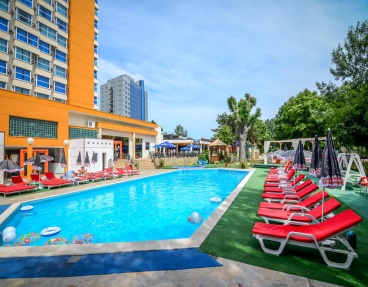 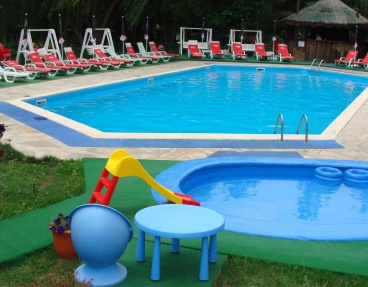 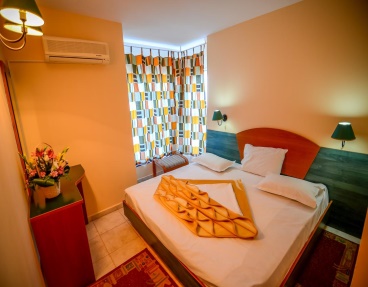 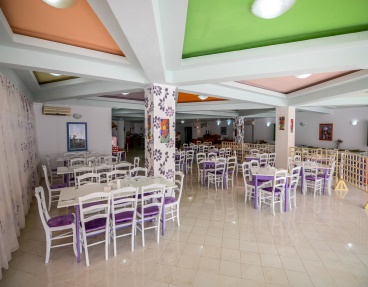 